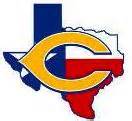 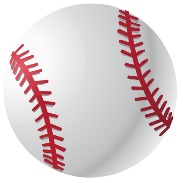 2020 Comfort Bobcat Baseball         # Scrimmages *Home Opener Bold District Games Highlight Tournament + Parent NightHead Coach: Miguel Rosales 		Assistant Coach: Michael StocktonAthletic Director: Brandon Easterly		Principal: Darren WilliamsSuperintendent: Dr. Tanya Monroe DateOpponent SiteTeamTimeMon, Feb 10Wimberley #WimberleyV only6:00Fri, Feb 14Bandera #ComfortV only 5:00Tue, Feb 18Fredericksburg #ComfortV only5:30Wed, Feb 19Fredericksburg #FredericksburgJV only5:30Fri, Feb 21Taft #ComfortV 5:30Fri, Feb 21Taft #TaftJV4:30Tues, Feb 25                  Th-Sat, Feb 27-29Blanco                    Comfort Tournament BlancoComfortJV/VV only4:30/7:00TBAMon, Mar 2Tues, Mar 3  CornerstoneFredericksburgComfortFredericksburgJV onlyV only   5:006:00Thur-Sat, Mar 5-7Llano TournamentLlanoV onlyTBATue, Mar 10RandolphComfort *JV/V4:30/7:00                  Th-Sat, Mar 12-14BL/JC TournamentBlanco/JCV onlyTBATue, Mar 17ColeCole V/JV4:00/6:30Wed, Mar 18Holy CrossHoly CrossV only4:30Tue, Mar 24IngramComfortJV/V4:30/7:00Fri, Mar 27MarionMarionJV/V4:30/7:00Sat Mar 28Bandera TournamentBanderaJV onlyTBATue, Mar 31RandolphRandolphV/JV 4:00/6:30Fri, Apr 3Sat, Apr 4ColeHoly CrossComfortComfortJV/VJV only4:30/7:0010:00Mon, Apr 6               CornerstoneCornerstoneJV/V4:30/7:00Thu, Apr 9IngramIngramJV/V4:30/7:00Mon, Apr 14MarionComfortJV/V  4:30/7:00Fri, Apr 17Sat, Apr 18RandolphComfort TournamentComfortComfortJV/VJV only4:30/7:00TBATue, Apr 21ColeColeV/JV4:30/7:00Fri, Apr 24                Tues, Apr 28HarperIngram HarperComfort +JV onlyJV/V 5:004:30/7:00Fri, May 1MarionMarionJV/V 4:30/7:00